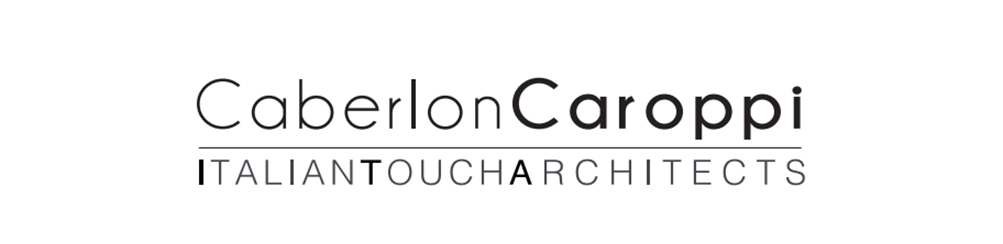 Profilo Ogni progetto è un racconto diverso, un’immersione nella realtà in cui si trova la struttura da realizzare e una ricerca dei linguaggi più corretti per raccontarla. 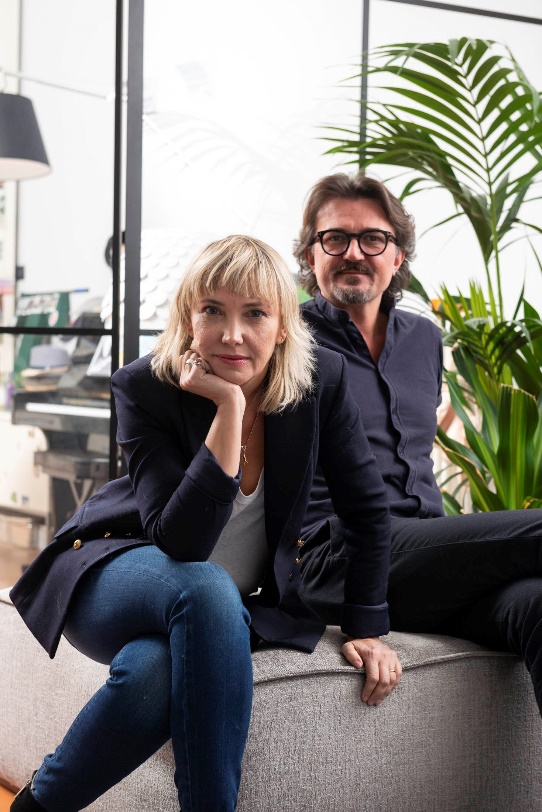 Nonostante 140 progetti nel mondo, lo storytelling di CaberlonCaroppi riesce sempre a stupire. Si parte dalla location per conoscere al meglio il genius loci di ogni struttura, coglierne l’anima e trasferirla al progetto, suscitando emozioni sempre diverse.  “Dalla progettazione architettonica e grafica fino ai materiali e ai tessuti, tutto è in linea con l’identità del luogo”. Così gli architetti Chiara Caberlon e Ermanno Caroppi parlano dello spirito progettuale di CaberlonCaroppi Italian Touch Architects, studio associato nato nel 2004 con l’obiettivo di condividere e unire le diverse esperienze maturate negli anni. Lo studio CaberlonCaroppi si pone l’obiettivo di elaborare nuovi concept di ospitalità tailor made dedicati a tutte le categorie dell’hospitality, dall’albergo storico al business hotel, dal resort prestigioso all’intimo boutique hotel, rivelando così la sua identità eclettica e versatile sempre alla ricerca di sfide e stimoli nuovi. La progettazione architettonica è il punto di partenza, la vera anima di ogni progetto: dallo studio dello spazio e dei suoi collegamenti fino all’analisi della clientela e delle sue abitudini. Tutti questi elementi insieme contribuiscono alla realizzazione di un layout funzionale capace di riflettere al meglio le esigenze della committenza, mantenendo un forte legame con le tradizioni locali e al contempo in grado di distaccarsi da un’offerta convenzionale e stereotipata. Alla professionalità progettuale e architettonica non può che accostarsi un’elevata indole alla sartorialità che si concretizza nel disegno degli arredi che vengono “cuciti” su misura proprio come un abito di haute couture. L’atmosfera, le luci, i materiali e i colori sono studiati minuziosamente ed è facile cogliere riferimenti alle architetture e ai colori delle città in cui sono collocati. L’attenzione al dettaglio riservata per ogni progetto ricopre quindi un ruolo di grande rilievo e si traduce in progetti che entrano a far parte dei cataloghi di prestigiosi marchi italiani, creando una sinergia, tutt’altro che frequente, tra contract e cliente privato. In una perfetta sintesi tra dinamismo, professionalità e sartorialità, dal 2004 lo studio CaberlonCaroppi porta l’eccellenza italiana nel mondo, raccontandolo da punti di vista sempre diversi e attraverso vie di espressione sempre nuove: “Lavoriamo affinchè il nostro spettatore finale percepisca ed interagisca con lo spazio che  abbiamo costruito intorno a lui. Quello che vogliamo è che i nostri hotel raccontino storie.”CABERLONCAROPPI ITALIAN TOUCH ARCHITECTSVia Scipione Piattoli 7, 20127 MilanoPh. +39 022871216www.caberloncaroppi.com – info@caberloncaroppi.comOGS SRL PUBLIC RELATIONS & COMMUNICATIONVia Koristka 3, 20154 MilanoPh. +39 023450605www.ogs.it - info@ogs.it